                                                                      فرم شماره 1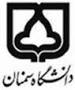 مرحلۀ دوّم آزمون نیمه متمرکز دورۀ دکتری (Ph.D.)(توسط داوطلب تکمیل شود)(مصوب جلسۀ سیصد و دوازدهمین شورای تحصیلات تکمیلی دانشگاه سمنان مورخ 19/2/1402)الف) مشخصات فردی: توجه: کلیه موارد ذکر شده در بندهای «ب» و «ج» مندرج در این فرم، صرفاً با ارایه اصل مدرک معتبر قابل ارزیابی است. 
بدیهی است که داوطلب باید درصورت ضرورت، اصل مدرک را نیز ارایه کند. ب) سوابق پژوهشی: 1- مقالات چاپ شده در مجلات علمی معتبر داخلی و خارجی یا کنفرانس ها و سمینارها و همایش های داخلی و خارجی2- اختراع ثبت شده در مراجع ذیصلاح مورد تأیید وزارت علوم، تحقیقات و فناوری (عتف)3- جشنواره های علمی معتبر4- کتب (ترجمه یا تألیف)5- امتیاز پایاننامه5-1- دوره کارشناسی5-2- دوره کارشناسی ارشد6-طرحوارههای پژوهشیج) سوابق آموزشی: - برگزیدگان جشنواره، مسابقات بین المللی و المپیادهای معتبر: - مدرک زبان: لطفاً به سؤالات ذیل به طور مختصر و روشن پاسخ دهید.1- نام نرم افزارهای تخصصی کامپیوتری (مانند: LISREL، MAT LAB و ...) را که به آن تسلط دارید ذکر نمایید. 2- هزینۀ زندگی شما در دوره تحصیل چگونه تأمین خواهد شد؟ 3- آیا بورس تحصیلی دریافت کرده اید؟ از نظر مؤسسه مربوطه، ضوابط کار در طی تحصیل شما چگونه است؟ 4- درصورت نیاز، میزان همکاری شما در دانشکده در زمینه هایی مانند حل تمرین دروس، تهیۀ دستور کار آزمایشگاههای آموزشی، همکاری اجرایی در آزمایشگاه های آموزشی یا پژوهشی و ... به چه میزان خواهد بود؟5- چه ویژگی هایی (علمی/ عمومی/ اخلاقی) در خود می بینید که در این پرسشنامه سؤال نشده است و فکر می کنید که می تواند در انتخاب شما تأثیر داشته باشد؟ 6- سه مورد از موضوعات مورد علاقه خود برای ادامۀ تحصیل در مقطع دکتری را به ترتیب اولویت بنویسید:*مطلع و آگاهم که اختصاص استاد راهنما به اینجانب بر اساس ماده 70 شیوه نامه یک پارچه آموزشی دوره های تحصیلی دانشگاه سمنان (http://url.semnan.ac.ir/shivehnameh) می باشد و اساتید جدول بالا پیشنهادی هستند و حقی برای اینجانب ایجاد نمی شود.نام و نام خانوادگی:                                                              تاریخ:                                        امضاء:نام و نام خانوادگی: وضعیت نظام وظیفه:شمارۀ پرونده:شمارۀ داوطلب: سال تولد: وضعیت تأهل:تلفن تماس: وضعیت اشتغال: آدرس: آدرس الکترونیکی: نوعوضعیتعنوان مقالهعنوان مجله و سال انتشارنام نویسندگان (نویسندۀ مسئول مقاله را با علامت * مشخص فرمایید)عناوین مقالات علمی- پژوهشی (داخلی، خارجی)چاپ شدهعناوین مقالات علمی- پژوهشی (داخلی، خارجی)چاپ شدهعناوین مقالات علمی- پژوهشی (داخلی، خارجی)پذیرفته شدهعناوین مقالات علمی- پژوهشی (داخلی، خارجی)پذیرفته شدهعناوین مقالات علمی- ترویجیچاپ شدهعناوین مقالات علمی- ترویجیچاپ شدهعناوین مقالات علمی- ترویجیپذیرفته شدهعناوین مقالات علمی- ترویجیپذیرفته شدهعناوین مقالات ارایه شده در کنفرانس های (داخلی- خارجی)چاپ شدهعناوین مقالات ارایه شده در کنفرانس های (داخلی- خارجی)چاپ شدهعناوین مقالات ارایه شده در کنفرانس های (داخلی- خارجی)پذیرفته شدهعناوین مقالات ارایه شده در کنفرانس های (داخلی- خارجی)پذیرفته شدهردیفنام اختراعمحل ثبتتاریخ ثبت1234ردیفعنوان جشنوارهنهاد برگزار کنندهتاریخ برگزاری1234567نوعنوععنوان کتابسال انتشارتعداد صفحاتنام نویسندگان به ترتیب ذکر شده روی جلد کتبتألیفکتبتألیفکتبتألیفکتبترجمهکتبترجمهکتبترجمهعنوان پروژه یا پایان نامه نام استاد راهنماامتیازامتیازامتیازامتیازنمرهقابل قبولخوببسیار خوبعالیعنوان پایان نامه نام استاد راهنماامتیازامتیازامتیازامتیازنمرهقابل قبولخوببسیار خوبعالیعنوان طرح پژوهشی تقاضا محور منتخب داوطلب که از طریق سایت موسسه دریافت شده استمقطع تحصیلیرشته- گرایشنام دانشگاهمعدل کلسال شروعسال خاتمهکارشناسی کارشناسی ارشدردیفنام مسابقه/ المپیاد/ جشنوارهرتبهسال برگزیده شدن 12345نام آزموننمره اخذ شدهماه و سال آزمونتوضیحات گواهی زبان تا 2 سال قبل از تاریخ برگزاری آزمون سنجش علمی (مرحله اوّل) دوره دکتری سال 1402 معتبر می باشد. به عبارت دیگر روز و ماه و سال آزمون زبان بایستی از 11/12/99 و به بعد باشد.  ردیفموضوع تخصصیاستاد راهنما از دانشگاه سمنان *123